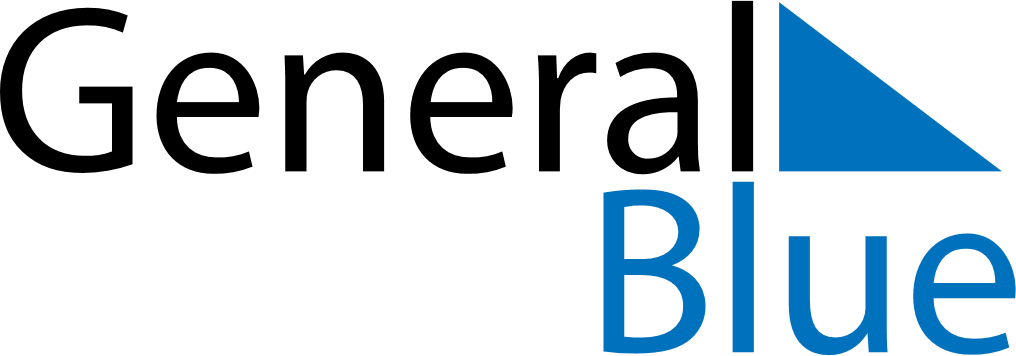 October 2022October 2022October 2022October 2022GermanyGermanyGermanyMondayTuesdayWednesdayThursdayFridaySaturdaySaturdaySunday11234567889National Holiday10111213141515161718192021222223242526272829293031